Конспект НОД в старшей группе по аппликации «Футбольный мяч» в технике «обрывная аппликация». Цель: Познакомить детей с историей появления и видоизменения мяча.Отрабатывать навык работы с бумагой, клеем, соблюдать технику безопасности.Закрепить навык работы техники «обрывная» аппликация.Совершенствовать знания об окружающем мире (формы, размеры, окраска цветов).Программное содержание:1. Учить вырезать ножницами квадратики одинаковой формы из полосок цветной бумаги.2. Закреплять умение наклеивать «мозаику».3. Развивать память, мышление, умение наклеивать  «мозаику» на листе, на заштрихованных участках  в соответствии с задуманным сюжетом.4. Учить работать вместе, договариваться.5. Воспитывать любовь к спорту и здоровому образу жизни.Материалы: белые листы с изображением мяча , ножницы, клей, заготовки из цветной бумаги черного цвета.Предварительная работа воспитателя: Подвижные игры, рассматривание иллюстраций на тему футбола, беседа о видах спорта, раскрашивание футболистов.Ход занятия: Воспитатель: Здравствуйте, ребята ! Сегодня нам с вами предстоит подробнее познакомиться с предметом, который всем вам хорошо знаком. А что это за предмет, вы узнаете, если правильно отгадаете загадкуСоберем команду в школеИ найдем большое поле.Пробиваем угловой -Забиваем головой.И в воротах пятый гол!Очень любим мы (Футбол).Мяч- одна из самых древних и любимых игрушек. Придумали его очень давно. История не знает ни точного места, ни времени появления первого мяча. Но еще древние люди играли в игры с мячом, и мяч считался не детской игрушкой. Ему поклонялись, в него играли взрослые люди, т.к. надо было быть очень ловким, выносливыми и быстрым. Мячи делали из доступных материалов: плели из травы, вырезали из камня, дерева, лепили из глины, шили из шкур животных.В Древней Греции мяч считался самым совершенным предметом, т. к. был похож на солнце, и ему приписывалась волшебная сила. Греки шили мячи из кожи и набивали каким-нибудь упругим материалом, например, перьями или мхом. Позже догадались надувать кожаный мяч воздухом. Такой мяч назывался «фоллис». Небольшие фоллисы использовались для ручных игр, а мячами больших размеров играли в игры типа футбола. Играть с мячом считалось очень полезным делом. Древнегреческие врачи приписывали больным вместо лекарств играть тяжелыми каменными мячами или мячами набитыми песком.В Африке на берегу реки Нил живут жуки-скарабеи. Возможно, у них египтяне научились лепить шары из ила и придумали играть с ними. Такие мячи надо было осторожно перебрасывать друг другу- от удара о землю он мог разбиться. В египетском «футболе» каждая команда играла на стороне своих богов. И победы одерживали не ради собственной славы, а во имя богов. Мячи делали из дерева и загоняли его в ворота изогнутыми палками.Физкультминутка:Любим мы играть в футбол. (бег на месте)Забиваем правый гол. (размахивают правой ногой и ударяют по воображаемому мячу)Любим мы игра в футбол.Забиваем левый гол. (размахивают левой ногой и ударяют по воображаемому мячу)Любим мы игра в футбол.Забивать в ворота гол!Когда Колумб с моряками причалил к берегам Америки, то увидели, как индейцы играют круглым черным предметом, который очень высоко взлетал над землей. Оказалось, индейцы делали мячи из смолы каучуковых деревьев. Индейцы показали морякам эти деревья. Моряки обмазали в смоле шитые из тряпок мячи смолой, она затвердела на воздухе и стала резиновой. Так появились резиновые мячи.На Руси делали легкие мячи из бересты и тяжелые - из туго свернутых тряпок. Сохранились даже сведения об одной из игр: ставили в ряд куриные яйца и выбивали их мячом. Девушки шили мячики из мягких подушечек, а внутрь вкладывали камушки- получался мячик-погремушка. Кстати, происхождение слова «мяч» связано со словами «мягкий, мякоть, мякиш».Еще мячи делали из сухой травы. Мячи вырезали из дерева. Были даже каменные мячи.С появления самого первого мяча до современного мяча прошло много времени. Менялись материалы, более совершенные модели вытесняли устаревшие, оставались самые прочные и практичные. Теперь, когда вы познакомились с историей появления мячей, давайте тоже попробуем сделать мячи самостоятельно. Конечно , мы не можем сделать такие мячи как на фабрике, давайте используем подручные простые материалы у нас с вами это будет бумага.Воспитатель: Давайте подготовим к работе наши ручки:Пальчики в футбол играют.Все друг друга обгоняют,Все - бегом, вприпрыжку, вскачь,Все хотят ударить в мяч.Каждый забивает гол.Хорошо играть в футбол!(Руки на столе,ладонями вниз. Поочередное продвижение вперед то левой,то правой рукой с одновременным сгибанием и разгибанием пальцев)Воспитатель: Я раздам вам шаблоны мячей ,а вы будете обрывать небольшие кусочки цветной бумаги и приклеивайте на мяч, старайтесь за контур не заступать.старайтесь работать аккуратно, чтобы работа получилась красивая.- не забывайте убирать лишний клей салфеткой.Сегодня все ребята очень хорошо поработали, у вас получились замечательные футбольные мячи, давайте повесим их на выставку и посмотрим какие они красивые и этим самым мы с вами поддержим нашу сборную России на Чемпионате Мира по футболу!!!!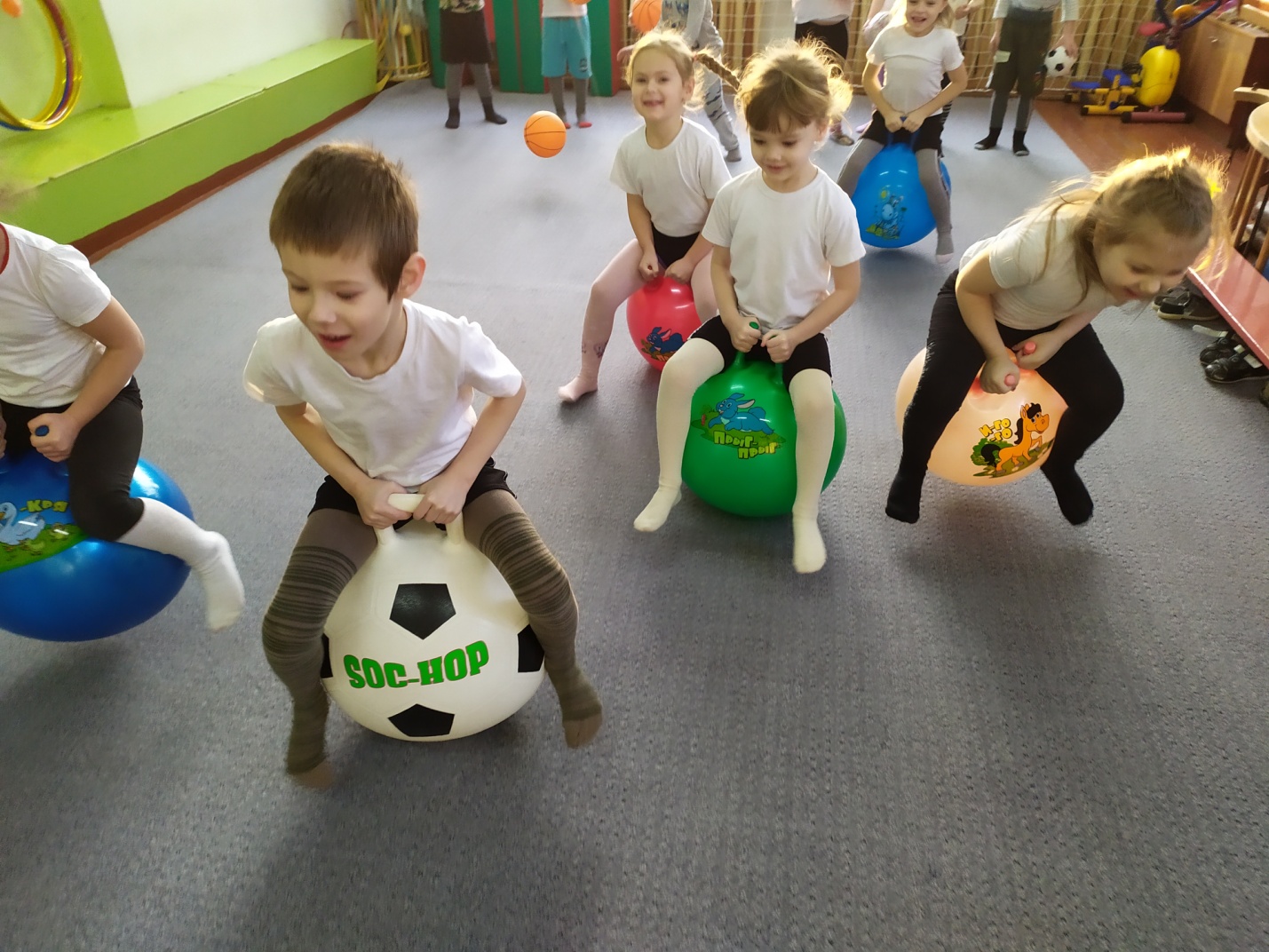 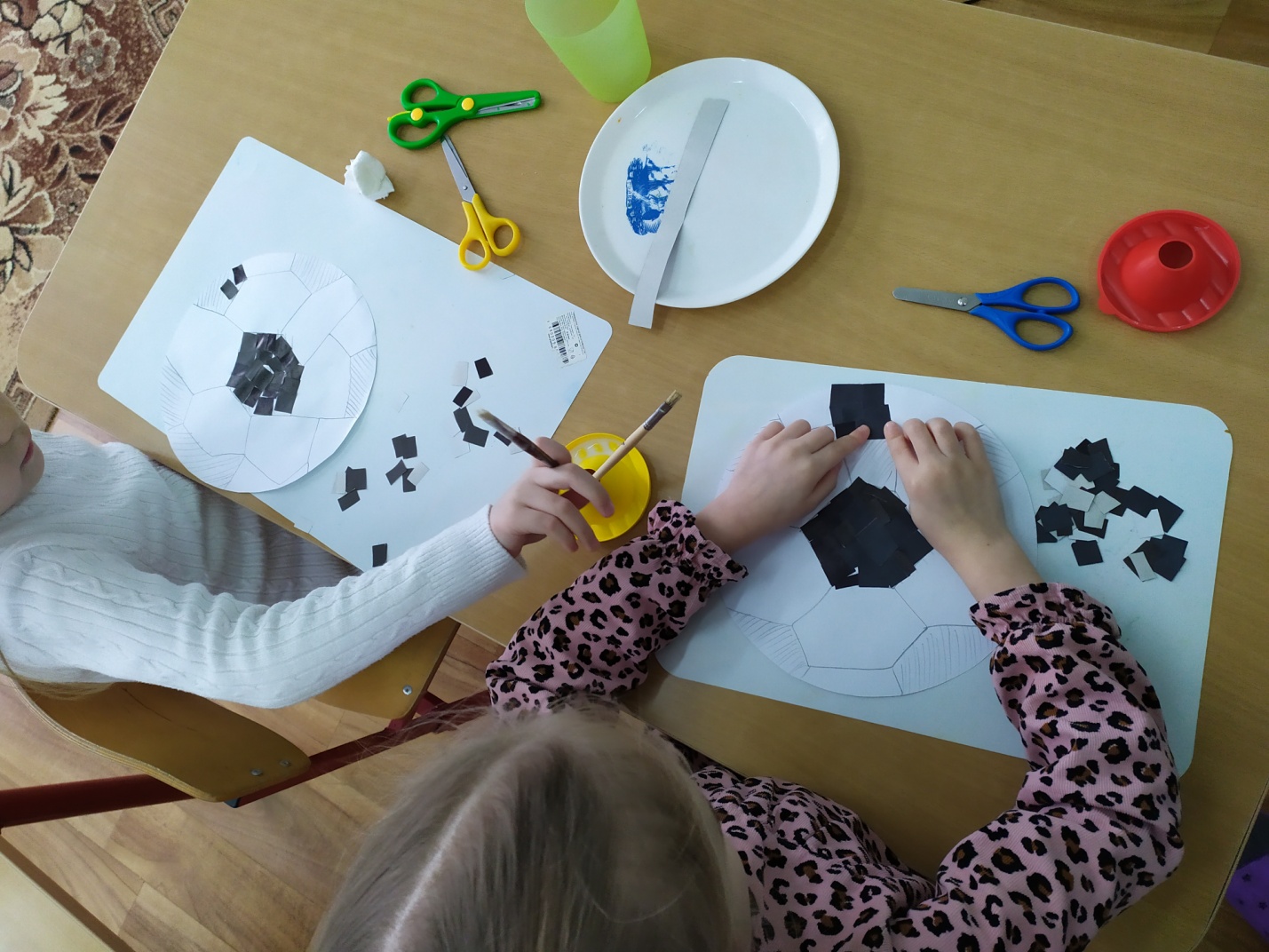 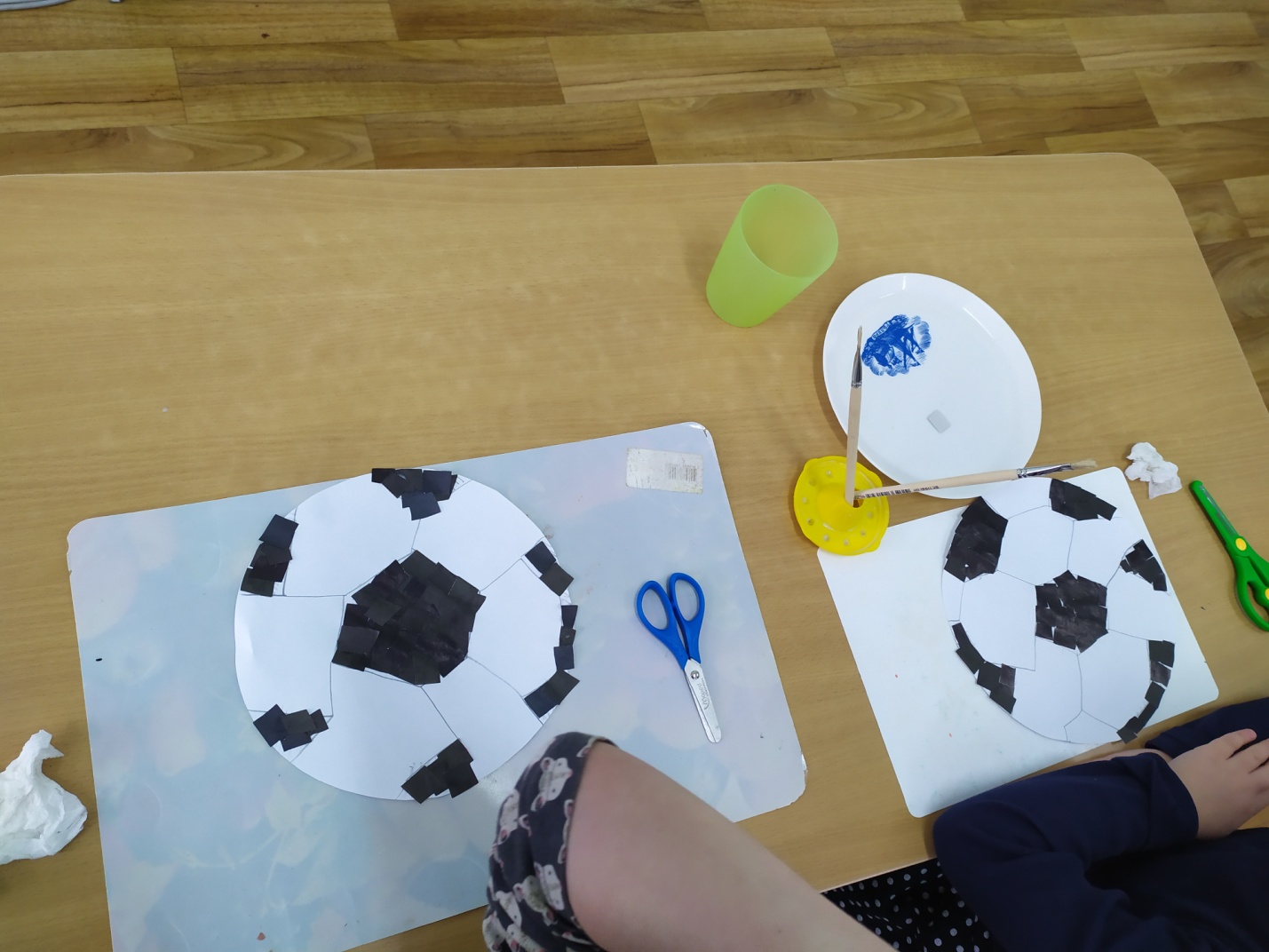 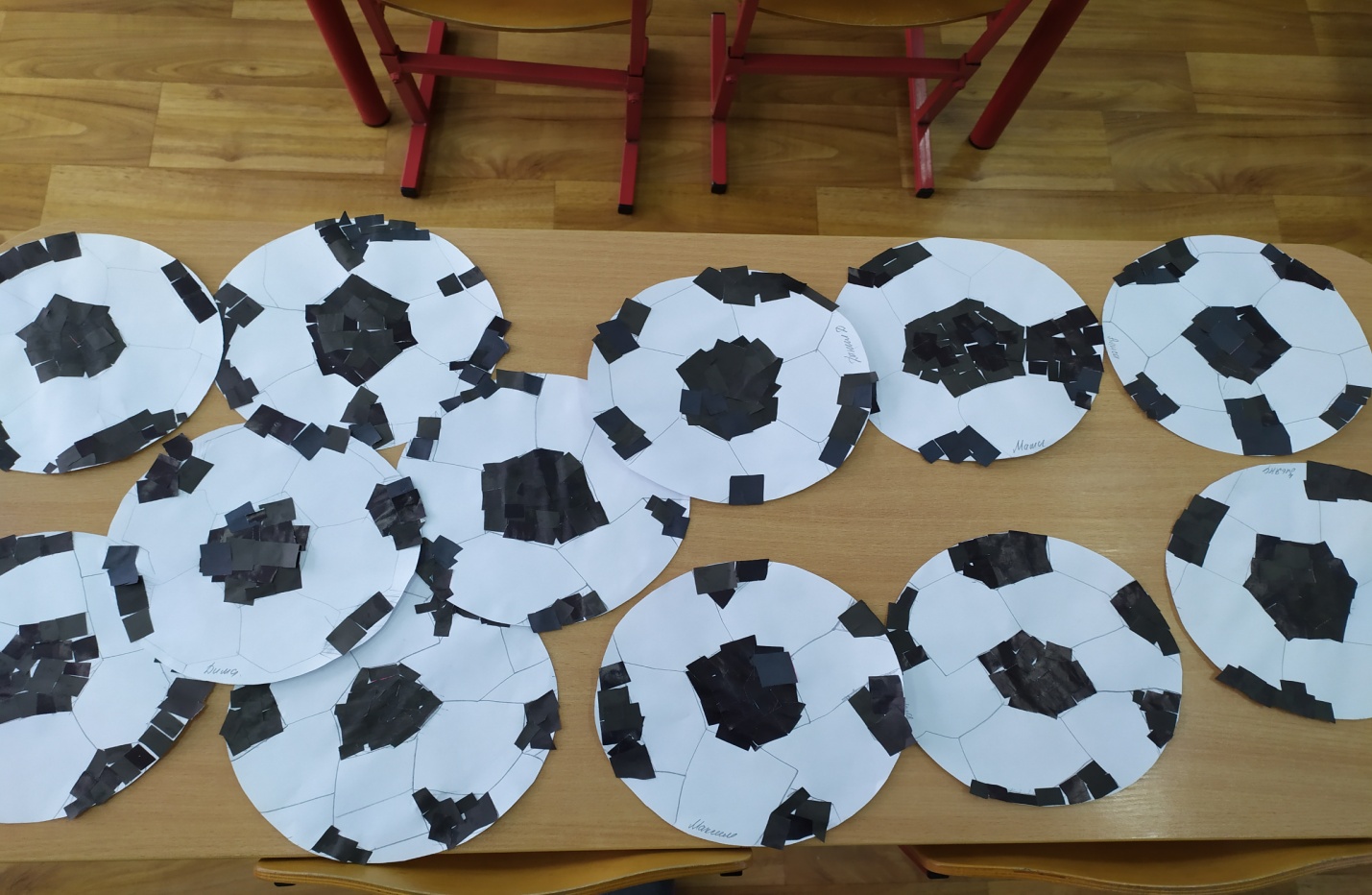 